Your recent request for information is replicated below, together with our response.I would like to make a freedom of information request regarding the number of children who have:Been reported missing from asylum hotels in your jurisdiction Been found in your jurisdictionduring the following periods: January 2021 – December 2021January 2022 – December 2022January 2023 – December 2023January 2024 – the most recent data availableUnfortunately, I estimate that it would cost well in excess of the current FOI cost threshold of £600 to process your request.  I am therefore refusing to provide the information sought in terms of section 12(1) of the Act - Excessive Cost of Compliance. To explain, there are no markers etc on the missing person system to indicate that the type of premises was as described in your request.  Research required would therefore be extensive, cross referring locations with information held on other police systems.If you require any further assistance, please contact us quoting the reference above.You can request a review of this response within the next 40 working days by email or by letter (Information Management - FOI, Police Scotland, Clyde Gateway, 2 French Street, Dalmarnock, G40 4EH).  Requests must include the reason for your dissatisfaction.If you remain dissatisfied following our review response, you can appeal to the Office of the Scottish Information Commissioner (OSIC) within 6 months - online, by email or by letter (OSIC, Kinburn Castle, Doubledykes Road, St Andrews, KY16 9DS).Following an OSIC appeal, you can appeal to the Court of Session on a point of law only. This response will be added to our Disclosure Log in seven days' time.Every effort has been taken to ensure our response is as accessible as possible. If you require this response to be provided in an alternative format, please let us know.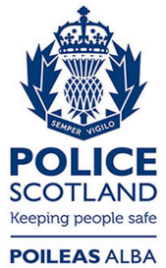 Freedom of Information ResponseOur reference:  FOI 24-1109Responded to:  29 April 2024